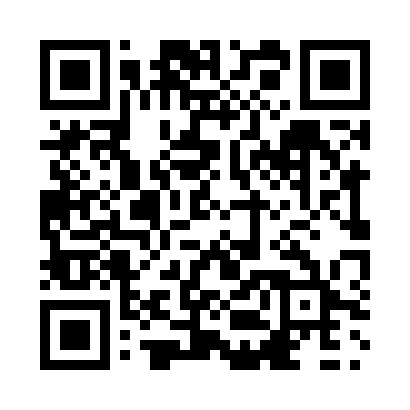 Prayer times for Shaughnessy, British Columbia, CanadaMon 1 Jul 2024 - Wed 31 Jul 2024High Latitude Method: Angle Based RulePrayer Calculation Method: Islamic Society of North AmericaAsar Calculation Method: HanafiPrayer times provided by https://www.salahtimes.comDateDayFajrSunriseDhuhrAsrMaghribIsha1Mon3:145:121:176:489:2111:192Tue3:155:121:176:479:2111:193Wed3:155:131:176:479:2011:194Thu3:155:141:176:479:2011:195Fri3:165:151:176:479:2011:186Sat3:165:161:176:479:1911:187Sun3:175:161:186:479:1811:188Mon3:175:171:186:469:1811:189Tue3:185:181:186:469:1711:1710Wed3:195:191:186:469:1711:1711Thu3:195:201:186:459:1611:1712Fri3:205:211:186:459:1511:1713Sat3:205:221:186:459:1411:1614Sun3:215:231:196:449:1311:1615Mon3:215:241:196:449:1211:1516Tue3:225:251:196:439:1111:1517Wed3:235:271:196:439:1011:1518Thu3:235:281:196:429:0911:1419Fri3:245:291:196:429:0811:1420Sat3:245:301:196:419:0711:1321Sun3:255:311:196:409:0611:1222Mon3:285:331:196:409:0511:0923Tue3:305:341:196:399:0411:0724Wed3:325:351:196:389:0311:0525Thu3:345:361:196:389:0111:0326Fri3:375:381:196:379:0011:0027Sat3:395:391:196:368:5910:5828Sun3:415:401:196:358:5710:5629Mon3:445:421:196:348:5610:5330Tue3:465:431:196:348:5410:5131Wed3:485:441:196:338:5310:48